APOYO COMPLEMENTARIO A LOS OBJETIVOS DE APRENDIZAJE 1° BÁSICO A-B-CRecursos educativos online Ejercitación Números 0 a 5Ingrese al siguiente link y observe  http://www.ciudad17.com/aprende-los-numerosRecuerde encender los parlantes del computador.En su pantalla aparecerá lo siguiente: 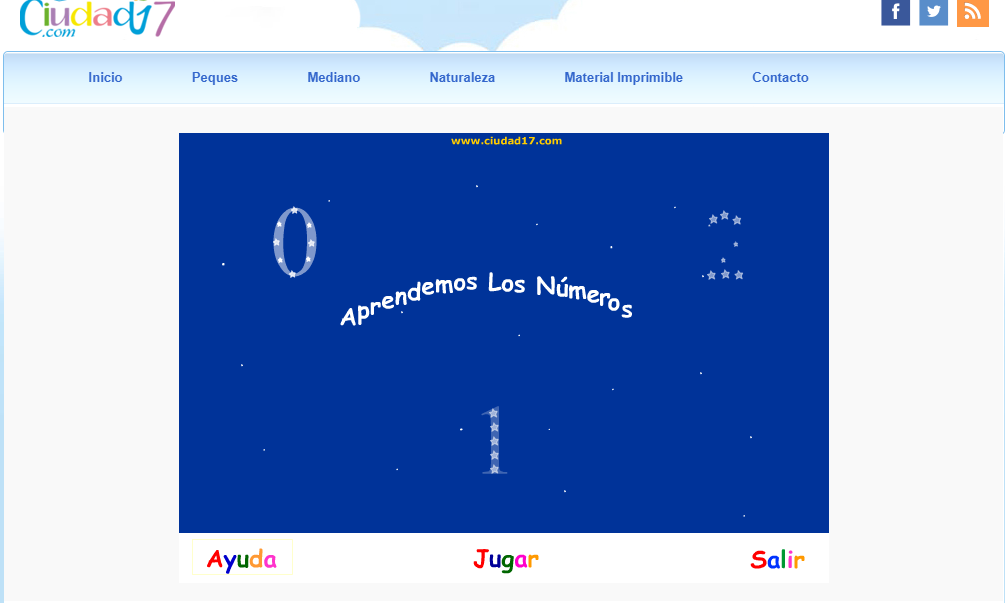 Ingrese al siguiente link https://es.ixl.com/math/infantil/aprender-a-contar-hasta-5 Cuenta, clickea  y marca la cantidad correspondiente. Debería aparecer en su pantalla lo siguiente: 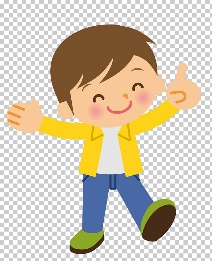 ¡Puedes llegar donde tú quieras! 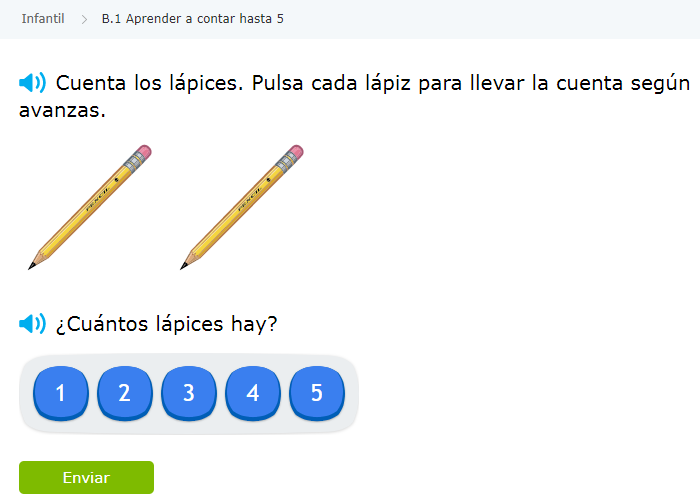 